23 января 2020 года  в ГБПОУ РК «Симферопольский колледж сферы обслуживания и дизайна» в рамках проводимой недели по профессии Продавец, контролер- кассир, проведен конкурс профессионального мастерства. Цель проведения конкурса профессионального мастерства:Определение качества знаний, умений и навыков профессиональной подготовки по профессии Продавец, контролер-кассир;Выявление профессионального мастерства обучающихся, приобретение ими профессиональных и общих компетенций;Повышение интереса обучающихся к осваиваемой профессии.Мною, мастером производственного обучения группы 821 Негляд Светланой Ивановной для участия в конкурсе были подготовлены обучающиеся  Сапрунова Дарья и Аблякимова Эсма. В конкурсе принимали участие группы 821,822,831.По итогам конкурса 1 место заняли: группа 821-Сапрунова Дарья, группа 831-Марущак Александра.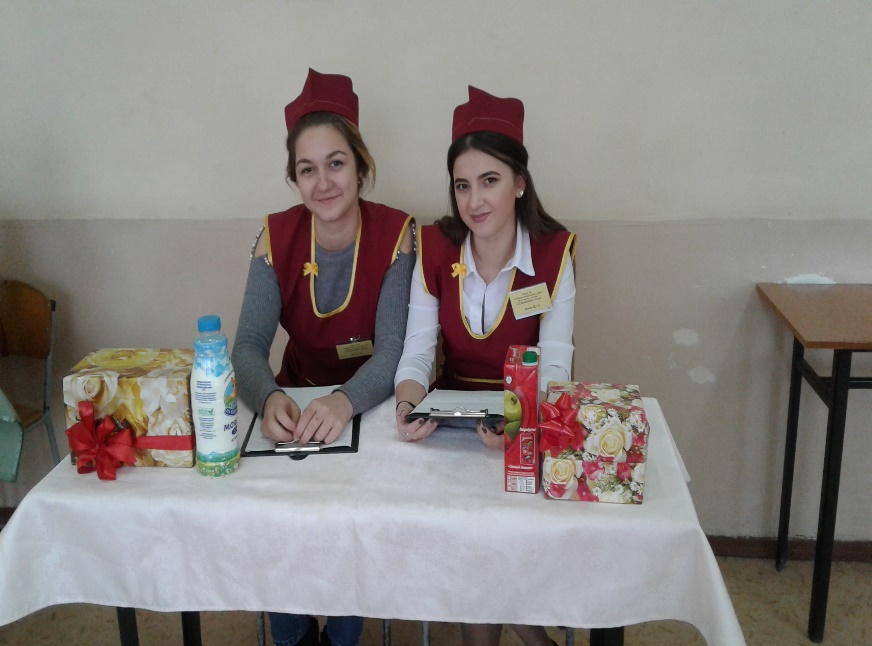 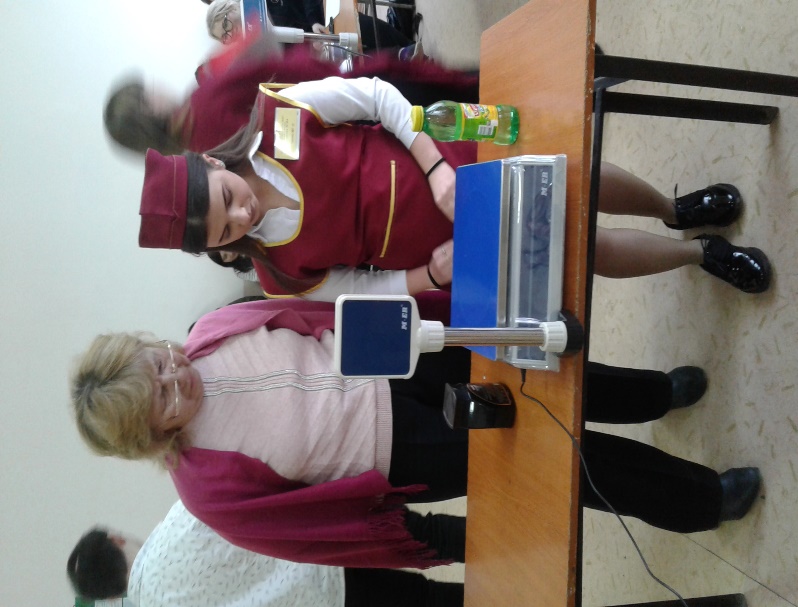 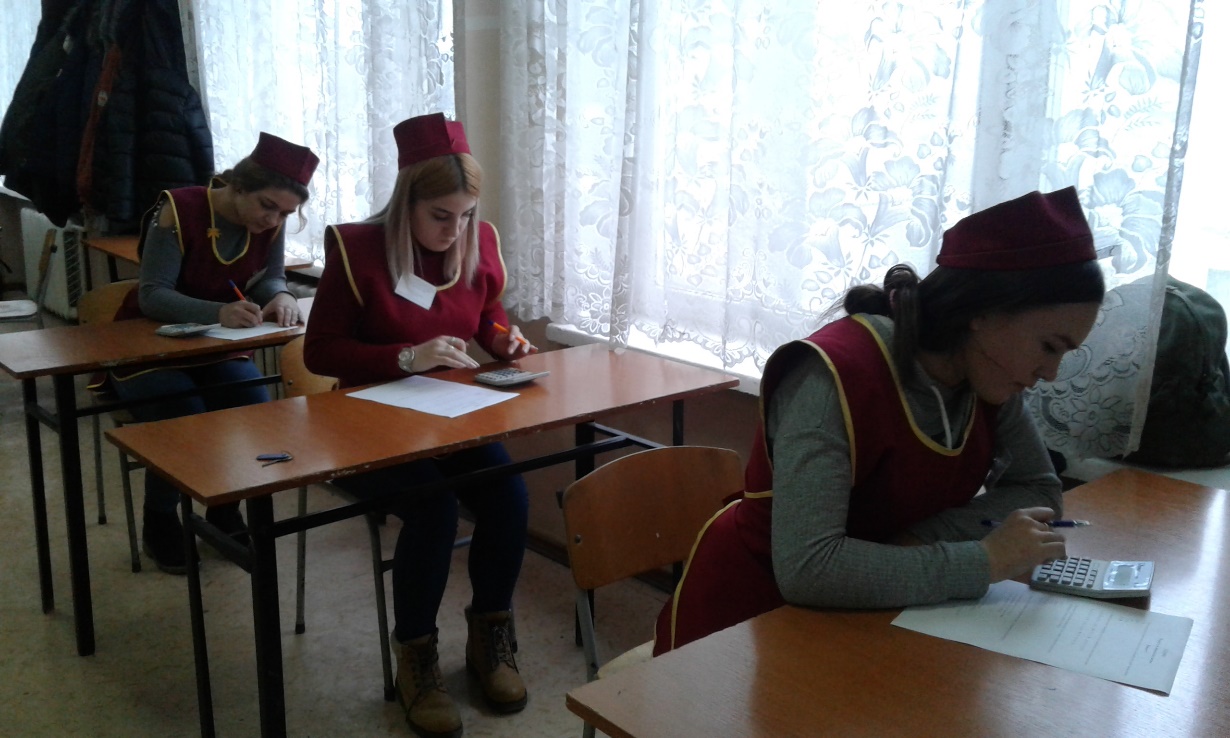 